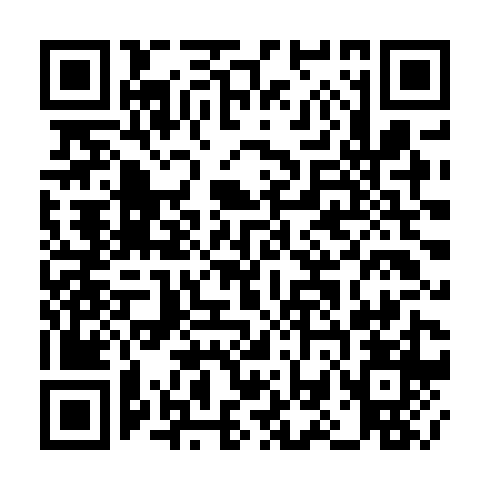 Ramadan times for Rokitno Szlacheckie, PolandMon 11 Mar 2024 - Wed 10 Apr 2024High Latitude Method: Angle Based RulePrayer Calculation Method: Muslim World LeagueAsar Calculation Method: HanafiPrayer times provided by https://www.salahtimes.comDateDayFajrSuhurSunriseDhuhrAsrIftarMaghribIsha11Mon4:154:156:0411:523:475:415:417:2412Tue4:134:136:0211:523:485:435:437:2613Wed4:104:106:0011:523:505:445:447:2714Thu4:084:085:5811:513:515:465:467:2915Fri4:064:065:5511:513:525:485:487:3116Sat4:034:035:5311:513:545:495:497:3317Sun4:014:015:5111:503:555:515:517:3518Mon3:583:585:4911:503:565:535:537:3619Tue3:563:565:4711:503:585:545:547:3820Wed3:543:545:4411:503:595:565:567:4021Thu3:513:515:4211:494:005:575:577:4222Fri3:493:495:4011:494:015:595:597:4423Sat3:463:465:3811:494:036:016:017:4624Sun3:433:435:3511:484:046:026:027:4825Mon3:413:415:3311:484:056:046:047:5026Tue3:383:385:3111:484:066:066:067:5127Wed3:363:365:2911:484:086:076:077:5328Thu3:333:335:2711:474:096:096:097:5529Fri3:303:305:2411:474:106:106:107:5730Sat3:283:285:2211:474:116:126:127:5931Sun4:254:256:2012:465:127:147:149:011Mon4:224:226:1812:465:147:157:159:032Tue4:204:206:1612:465:157:177:179:063Wed4:174:176:1312:455:167:187:189:084Thu4:144:146:1112:455:177:207:209:105Fri4:124:126:0912:455:187:227:229:126Sat4:094:096:0712:455:197:237:239:147Sun4:064:066:0512:445:207:257:259:168Mon4:034:036:0312:445:217:267:269:189Tue4:004:006:0112:445:237:287:289:2110Wed3:583:585:5812:435:247:297:299:23